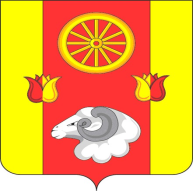 Администрация Кормовского сельского поселенияПОСТАНОВЛЕНИЕ            26.04 2017                                           № 58                                         с.Кормовое       В соответствии с п.9 ст. 14 Федерального закона от 05.10.2003 года № 131 ФЗ « Об общих принципах  организации местного самоуправления в Российской Федерации» и в целях недопущения пожаров в местах летнего  отдыха детей, администрация Кормовского сельского поселенияПОСТАНОВЛЯЮ:1. Рекомендовать директору МБОУ Кормовской СШ  в которой организуется  летний отдых детей:1.1. Ежегодно, перед началом действия летнего лагеря отдыха, разработать  и согласовать с отделением надзорной деятельности (ОНД) по Ремонтненскому  району планы мероприятий по недопущению пожаров  в период  проведения  летнего отдыха детей. 1.2. Перед началом  каждой смены  проводить с обслуживающим персоналом инструктажи по мерам пожарной безопасности и действиям на случай  пожара. 1.3. Проводить инструктажи по мерам пожарной безопасности и действиям на случай пожара с каждым ребенком, поступающим в лагерь отдыха.1.4. Не реже одного раза в смену проводить практические тренировки по  отработке планов эвакуации на случай пожара.2. В случае повышения пожарной опасности на территории Кормовского сельского поселения  и по представлению ОНД по Ремонтненскому  району    в местах  летнего отдыха Постановлением главы администрации Кормовского сельского поселениявводится особый противопожарный  режим. При этом:- руководителем учреждения разрабатывается  План дополнительных мероприятий по обеспечению пожарной безопасности.- запрещается разжигание  костров, применение открытого огня на территории  учреждения.- проводятся  дополнительные инструктажи по соблюдению правил пожарной безопасности с обслуживающим  персоналом и отдыхающими.3. Контроль за выполнением  настоящего постановления оставляю за собой.Глава администрацииКормовского сельского поселения                                                       В.В.Сикаренко О порядке установления, в случае повышения пожарной  опасности, особого противопожарного режима в местах летнего отдыха детей.